VAJA 17BESEDNA SPRETNOSTV tabelo vpiši IME, ŽIVAL, RASTLINO in POKLIC, ki se začne z določeno črko.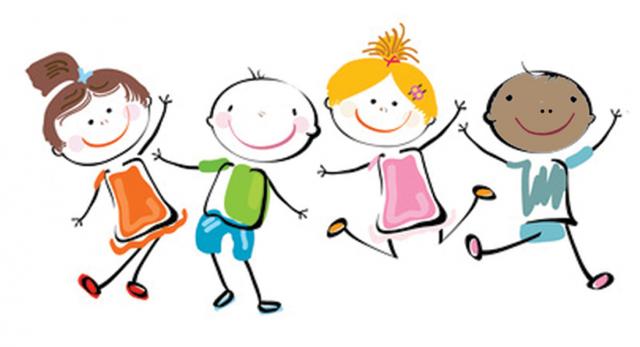 ČRKAIMEŽIVALRASTLINAPOKLICBLGJMŽ